_______________________________________________________
(наименование организации образования)Поурочный план или краткосрочный план для педагога организаций среднего образования
Уравнения высших степеней, приводимые к виду квадратного уравнения (тема урока)Раздел:Раздел:10.3А Многочлены10.3А Многочлены10.3А Многочлены10.3А Многочлены10.3А МногочленыФИО педагогаФИО педагогаАнгибаева У.	Ангибаева У.	Ангибаева У.	Ангибаева У.	Ангибаева У.	Дата: Дата: Класс: 10Класс: 10 Количество присутствующих:  Количество присутствующих: Количество отсутствующих:Количество отсутствующих:Количество отсутствующих:Тема урокаТема урокаУравнения высших степеней, приводимые к виду квадратного уравненияУравнения высших степеней, приводимые к виду квадратного уравненияУравнения высших степеней, приводимые к виду квадратного уравненияУравнения высших степеней, приводимые к виду квадратного уравненияУравнения высших степеней, приводимые к виду квадратного уравненияЦели обучения в соответствии 
с учебной программойЦели обучения в соответствии 
с учебной программой10.2.2.1 - применять метод разложение на множители при решении уравнений высших степеней;10.2.2.1 - применять метод разложение на множители при решении уравнений высших степеней;10.2.2.1 - применять метод разложение на множители при решении уравнений высших степеней;10.2.2.1 - применять метод разложение на множители при решении уравнений высших степеней;10.2.2.1 - применять метод разложение на множители при решении уравнений высших степеней;Цели урокаЦели урокаВсе учащиеся смогут: Формирование умения раскладывать многочлен на множители различными методами, объяснять решения простейших уравнений.Большинство учащихся будут уметь: применять полученные знания при решении уравнений.Некоторые учащиеся смогут: анализировать, сравнивать, обобщать.Все учащиеся смогут: Формирование умения раскладывать многочлен на множители различными методами, объяснять решения простейших уравнений.Большинство учащихся будут уметь: применять полученные знания при решении уравнений.Некоторые учащиеся смогут: анализировать, сравнивать, обобщать.Все учащиеся смогут: Формирование умения раскладывать многочлен на множители различными методами, объяснять решения простейших уравнений.Большинство учащихся будут уметь: применять полученные знания при решении уравнений.Некоторые учащиеся смогут: анализировать, сравнивать, обобщать.Все учащиеся смогут: Формирование умения раскладывать многочлен на множители различными методами, объяснять решения простейших уравнений.Большинство учащихся будут уметь: применять полученные знания при решении уравнений.Некоторые учащиеся смогут: анализировать, сравнивать, обобщать.Все учащиеся смогут: Формирование умения раскладывать многочлен на множители различными методами, объяснять решения простейших уравнений.Большинство учащихся будут уметь: применять полученные знания при решении уравнений.Некоторые учащиеся смогут: анализировать, сравнивать, обобщать.      Ход урока      Ход урока      Ход урока      Ход урока      Ход урока      Ход урока      Ход урокаЭтап урока/ ВремяДействия педагогаДействия педагогаДействия ученикаДействия ученикаОцениваниеРесурсыНачало урока3 минОрганизационный момент. Создание положительного настроя на продуктивную работу.Давайте наш урок начнем с пожелания друг другу добра. Я рада, что у нас отличное настроение.Надеюсь, что урок пройдет интересно и увлекательно.Проверка домашнего задания Организационный момент. Создание положительного настроя на продуктивную работу.Давайте наш урок начнем с пожелания друг другу добра. Я рада, что у нас отличное настроение.Надеюсь, что урок пройдет интересно и увлекательно.Проверка домашнего задания  Приветствуют друг другаЯ желаю тебе добра, ты желаешь мне добра, мы желаем друг другу добра. Если будет трудно - я тебе помогу.Определяют цель урока Приветствуют друг другаЯ желаю тебе добра, ты желаешь мне добра, мы желаем друг другу добра. Если будет трудно - я тебе помогу.Определяют цель урокавзаимопроверка  +  и –на доске записаны решенияСередина урока10минСоздание проблемной ситуации Мотивирует учащихся, создает проблемную ситуацию, развивает логическое и критическое мышлениеКакие способы решения уравнений вы знаете? Изучение новой темы. 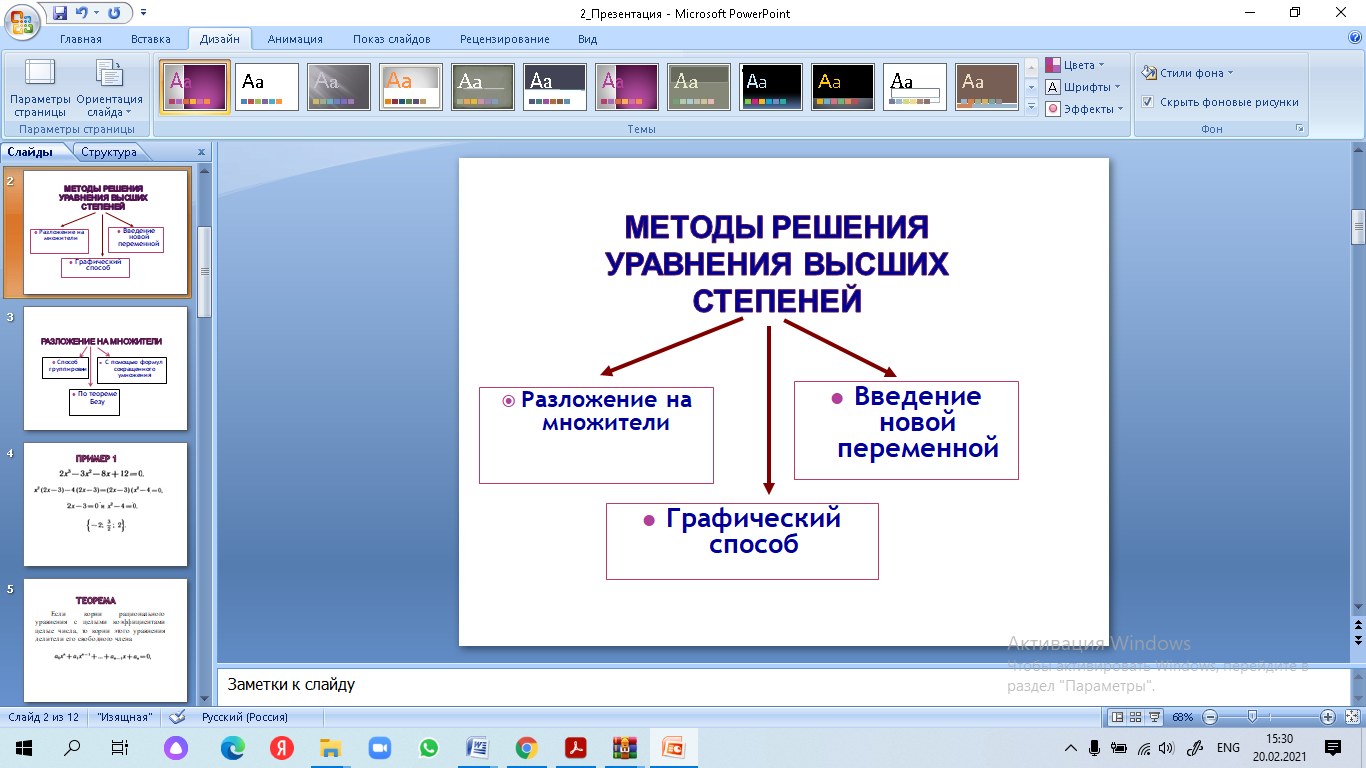 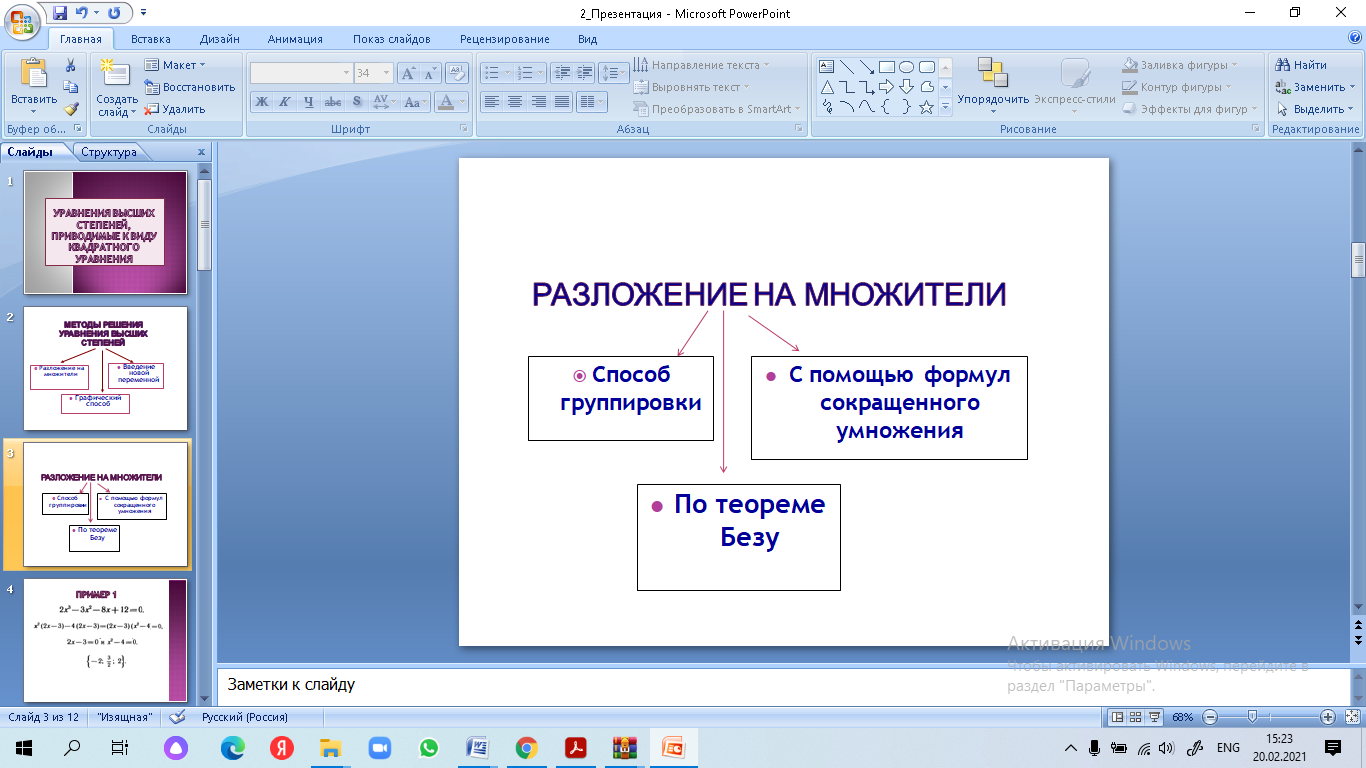 Разложение на множители методом группировки и формул сокращенного умноженияОснова данного метода также не нова и заключается в группировке слагаемых таким образом, чтобы каждая группа содержала общий множитель. Для этого иногда приходится применять некоторые искусственные приемы.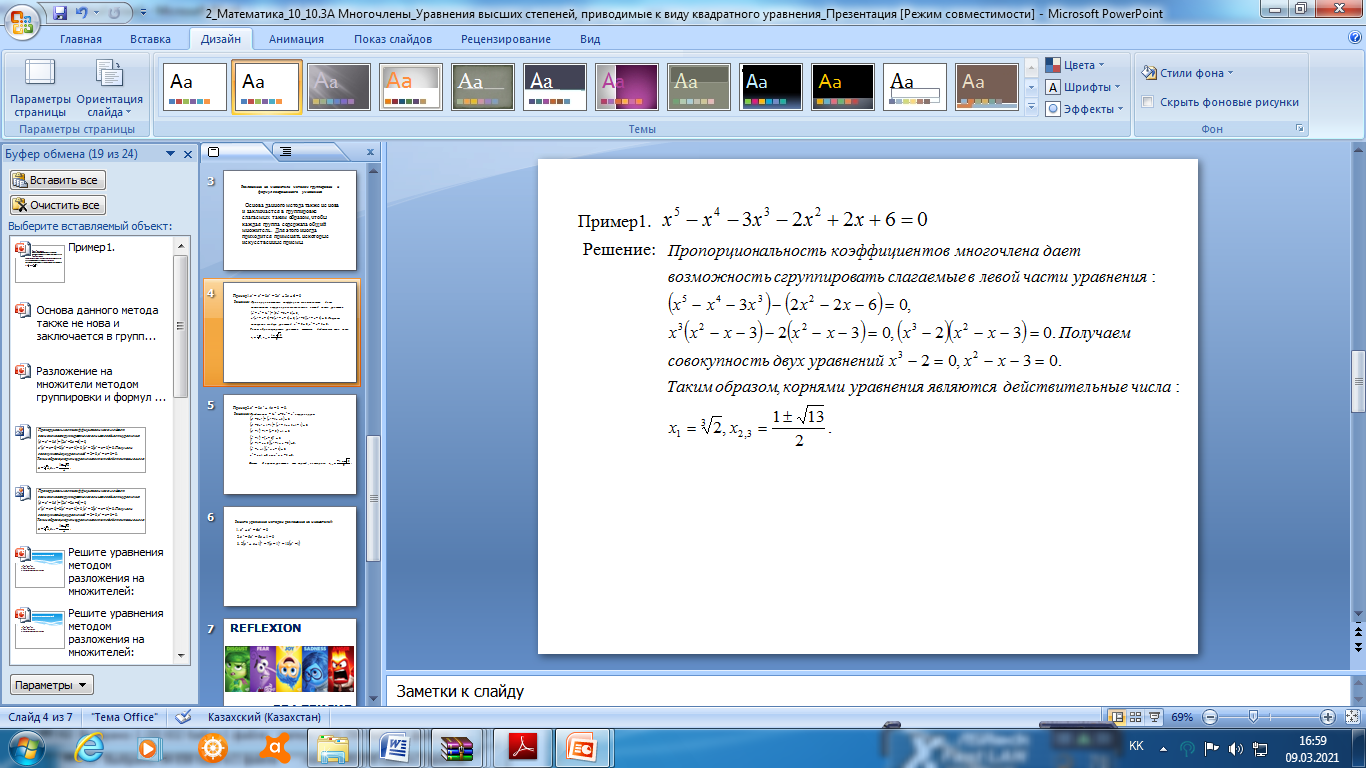 Пример 2. Решите уравнение с помощью разложения на множители. Ответ: 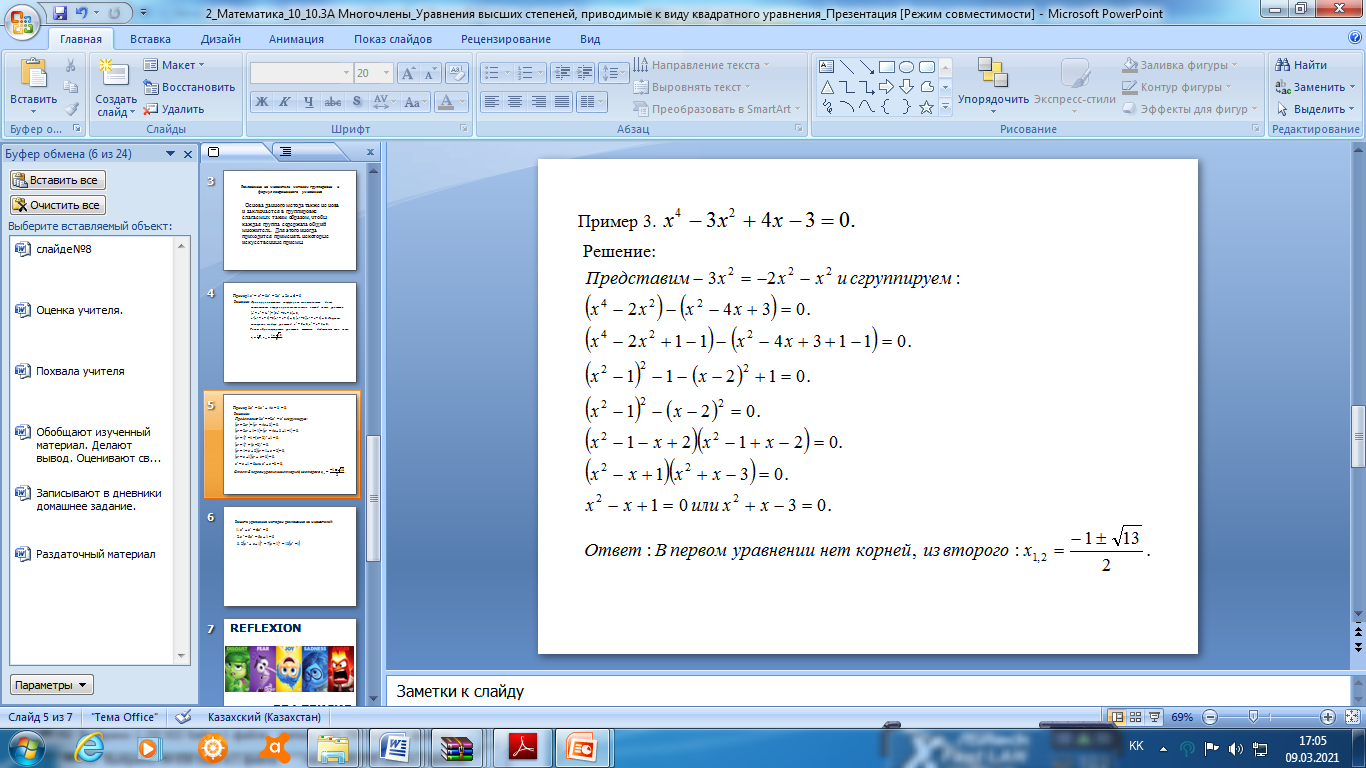 Создание проблемной ситуации Мотивирует учащихся, создает проблемную ситуацию, развивает логическое и критическое мышлениеКакие способы решения уравнений вы знаете? Изучение новой темы. Разложение на множители методом группировки и формул сокращенного умноженияОснова данного метода также не нова и заключается в группировке слагаемых таким образом, чтобы каждая группа содержала общий множитель. Для этого иногда приходится применять некоторые искусственные приемы.Пример 2. Решите уравнение с помощью разложения на множители. Ответ: Отвечают на вопросы, делают выводы.Слушают, отвечают на вопросы, делают выводы, Записывают в тетрадь.Отвечают на вопросы, делают выводы.Слушают, отвечают на вопросы, делают выводы, Записывают в тетрадь.Похвала учителя Фразы могут быть таковыми:Так держать, Молодец, Прекрасное начало, Замечательно.Похвала учителя слайд №2,3Слайд №4Слайд №5Слайд №6Слайд №7Парная работа 7мин№34.2(1, 2)   №34.7(2)  №34.2(1, 2)   №34.7(2)  работа в парах, работают с учебником; взаимопомощьработа в парах, работают с учебником; взаимопомощьпохвала учителя взаимопроверкаУчебник Абылкасымова А.Е. 2019гСлайд №8Индивидуальная работа7минРешите уравнения методом разложения на множителей:Решите уравнения методом разложения на множителей:работают самостоятельноработают самостоятельносамопроверка слайд №9решение на слайде №10, 11Формативное оценивание(8 мин)работают самостоятельноработают самостоятельноОценка учителя.Раздаточный материалРефлекция(4 мин)Подведение итогов урока.В конце урока учащиеся проводят рефлексию:- что узнал, чему научился- что осталось непонятным - над чем необходимо работатьГде возможно учащиеся могут оценить свою работу и работу своих одноклассников по определенным критериямПодведение итогов урока.В конце урока учащиеся проводят рефлексию:- что узнал, чему научился- что осталось непонятным - над чем необходимо работатьГде возможно учащиеся могут оценить свою работу и работу своих одноклассников по определенным критериямОбобщают изученный материал.Делают вывод. Оценивают свою работу на уроке(самооценивание и оценка учителя)Обобщают изученный материал.Делают вывод. Оценивают свою работу на уроке(самооценивание и оценка учителя)Похвала учителяДомашнее задание1 мин §34 №34.2(3,4)   №34.7(1; 3)   §34 №34.2(3,4)   №34.7(1; 3)  Записывают в дневники домашнее задание.Записывают в дневники домашнее задание.Учебник Абылкасымова А.Е. 2019 гслайде№12